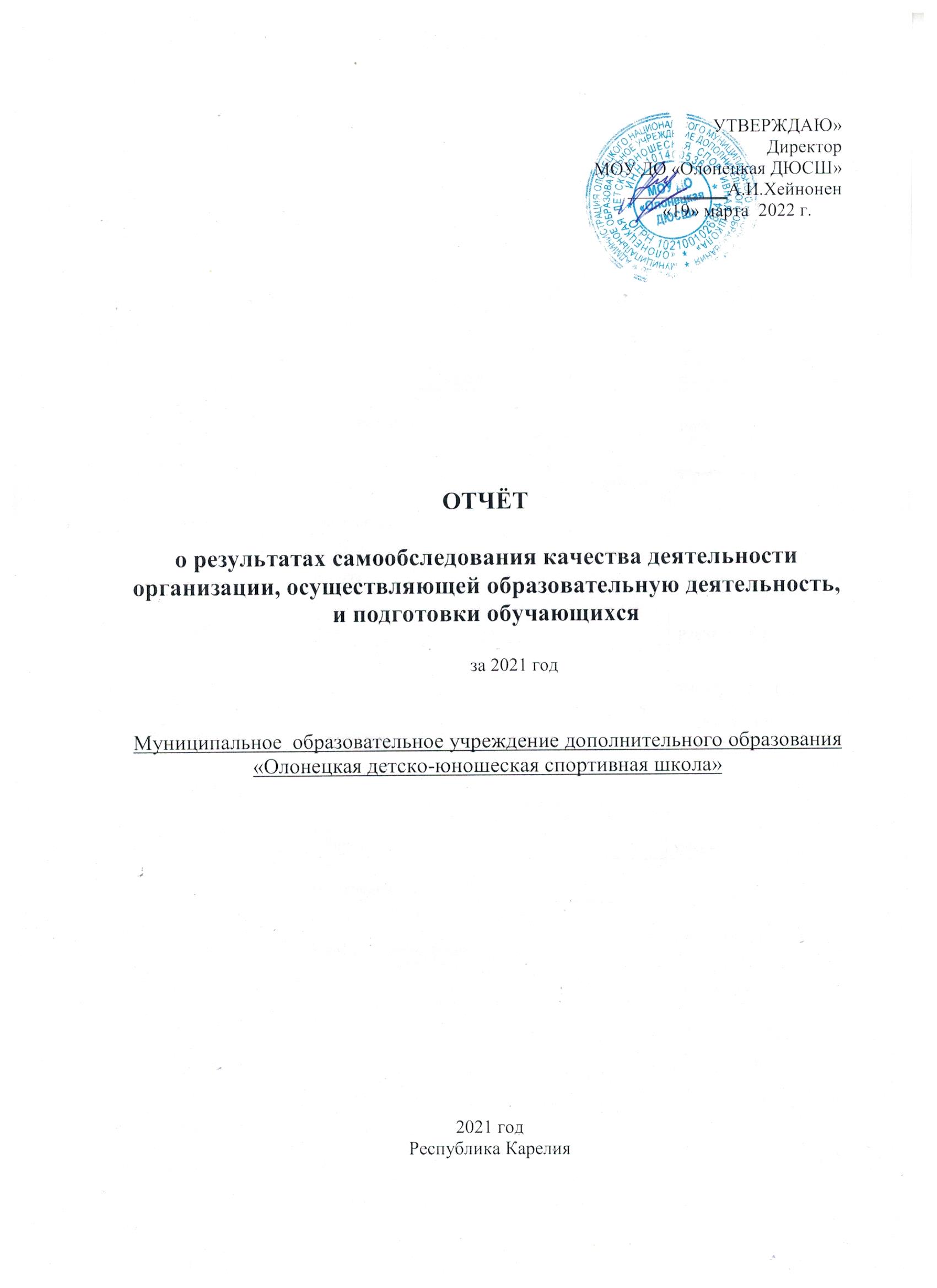 Содержание аналитического отчета:Информация об организации на 2021год.Анализ результатов самообследования1.Качество условий осуществления деятельности организации: 1.1.Нормативное правовое обеспечение.1. Федеральным законом от 29 декабря 2012 года № 273-ФЗ «Об образовании в Российской Федерации»;2.Концепцией развития дополнительного образования детей, утвержденной распоряжением Правительства Российской Федерации от 4 сентября 2014 года № 1726-р;3.Приказом Министерства образования и науки Российской Федерации от 29 августа 2013 года № 1008 «Об утверждении порядка организации и осуществления образовательной деятельности по дополнительным общеобразовательным программам»;4.Законом Республики Карелия от 20 декабря 2013 года № 1755-ЗРК «Об образовании»;государственной программы Республики Карелия «Развитие образования в Республике Карелия» на 2014-2020 годы, утвержденной постановлением Правительства Республики Карелия от 20 июня 2014 года № 196-П;5.Планом мероприятий («дорожной карты») «Изменения в отраслях социальной сферы, направленные на повышение эффективности образования и науки» в сфере образования Республики Карелия на 2013-2018 годы, одобренного распоряжением Правительства Республики Карелия от 29 апреля 2013 года № 224р-П;6.Федеральным законом от 4 декабря 2007 года № 329-ФЗ «О физической культуре и спорте в Российской Федерации»;7.Приказом Министерства спорта Российской Федерации от 12 сентября 2013 года № 730 «Об утверждении федеральных государственных требований к минимуму содержания, структуре, условиям реализации дополнительных предпрофессиональных программ в области физической культуры и спорта и к срокам обучения по этим программам»;8.Приказом Министерства спорта Российской Федерации от 12 сентября 2013 года № 731 «Об утверждении Порядка приема на обучение по дополнительным предпрофессиональным программам в области физической культуры и спорта»;9.Письмом Министерства спорта Российской Федерации от 30 июля 2013 года № ЮН-04-10/4409 «О переходе детско-юношеских спортивных школ на реализацию дополнительных образовательных программ в области физической культуры и спорта»;10.Письмом Министерства спорта Российской Федерации от 12 мая 2014 года № ВМ-04-10/2554 «О направлении методических рекомендаций по организации спортивной подготовки в Российской Федерации».11.Стратегией развития физической культуры и спорта в Республике Карелия до 2020 года, утвержденной распоряжением Правительства Республики Карелия от 20 мая 2011 года  № 236р-П;12.Государственной программой Республики Карелия «Развитие физической культуры, спорта, туризма и повышение эффективности реализации молодежной политики Республики Карелия» на 2014-2020 годы, утвержденной постановлением Правительства Республики Карелия от 17 июля 2014 года № 228-П.Таблица  1.1.Результаты самообследования эффективности нормативной правовой базы организацииВ настоящее время  организация переименовалась и стала бюджетным учреждением. Разработаны новые нормативные документы:Положение о режиме занятийПоложение об оплате труда, связи с внедрением системы персонифицированного обучения и работой на сайте дополнительного образования РК «Навигатор»Положение о контрольно- переводных нормативахПоложение  о правилах приема, порядке и основаниях перевода, отчисления и восстановления обучающихся муниципального образовательного учреждения дополнительного образования «Олонецкая ДЮСШ», связи с внедрением системы персонифицированного обучения и работой на сайте дополнительного образования РК «Навигатор»Положение о дистанционном обученииРазработано  календарное планирование по дистанционному обучению.Созданы группы в контакте по всем видам спорта у каждого тренера.Имеется  100% нормативных актов от общего количества предусмотренных законодательством и локальными актами организации, что свидетельствует о наличии потенциала развития  нормативной правовой базы в части документов, регламентирующих трудовые отношения в коллективе.Доля документов, переведённых в электронную форму равна доле документов, размещённых на официальном сайте поставщика социальных услуг в сети Интернет. Таким образом, организация  в полной мере обеспечивает открытость и доступность информации для участников отношений, предусмотренную статьёй 29 Закон 273-ФЗ "Об образовании в Российской Федерации"	Выводы по качеству нормативной правовой базы:  1.Организация своевременно корректирует нормативную правовую базу в соответствии с изменениями законодательства.2.Большинство имеющихся локальных актов являются качественными и обеспечивают эффективность деятельности организации. 3.Участники отношений в равной степени понимают и принимают ответственность за содержание и исполнение нормативных актов.Точки роста организации по повышению качества нормативной правовой базы:1.Важно продолжить:- развитие практики дистанционного обучения через программу ZOOM.- Продолжить размещение учредительных документов и локальных актов на официальных сайтах и информационных ресурсах организации для повышения информированности участников  отношений.2.Важно продолжить создание локальных актов, обеспечивающих правомерность оказания дополнительных платных услуг, дистанционного обучения. 1.2. Кадровое обеспечениеВ 2021 учебном году в Учреждении имеются штатные единицы: директора, 15 тренеров-преподавателей,1 инструктора-методиста, 1 методист. Характеристика педагогического коллективаПедагогический коллектив МОУ ДО «Олонецкая ДЮСШ» составляет 17 человек,  молодые специалисты – 2.Квалификация педагогов 2021 уч. годПедагогический стаж педагогов 2021 уч. годВозраст педагогов 2021 уч. годОбразование: высшее – 14 чел, среднее специальное – 3чел.Учебно-воспитательная деятельностьВыполнение педагогами рабочих дополнительных образовательных программ составила – 100 % через выполнение заданий в дистанционном режиме.  В своей деятельности педагоги применяли различные технологии: мастер-класс, показ, беседа, видео фильмы, домашние задания через сеть Контакт. В течение года проведено четыре  Педагогических совета, два производственных совещания. Идет работа по внедрению сайта дополнительного образования РК «Навигатор», два раза в год родители выполняют мероприятия:  до 1 сентября подают заявки в группы, с 1 января выдается новый сертификат финансирования на следующий финансовый год, специалистом подписываются договора с родителями. Связи с карантинными мерами разработаны дистанционные группы в контакте по отделениям. Проведены методические встречи по разработке планирования на период дистанционного образования. Ведется активная работа в дистанционных группах.  Проведены  пять онлайн конкурсов по разным видам спорта.Повышение квалификации педагоговВ течение года педагоги занимались самообразованием по выбранным темам,  повышали квалификацию на различных курсах, семинарах, консультациях.Сведения о повышении квалификации педагогов за 2020 учебный год (с наличием часов, удостоверений).Сведения о материально-технической базе 1. Год ввода здания:  19772. Тип здания: типовое1.4 Учебно-методическое обеспечение, в т.ч. для участников образовательных отношений  с ограниченными возможностями здоровья и инвалидовКомпьютерное обеспечение учреждения дополнительного образования детейКомпьютерные программыОргтехникаВидео, аудио техникаВ спортивной школе   созданы равные возможности для всех групп детей, подростков и молодежи: Для всех детей и подростков желающих заниматься футболом, баскетболом, волейболом, спортивные танцы, шахматы, теннисом,  боксом, детским фитнесом, хоккеем.  Учебно-тренировочные занятия проводятся в группах при наличии медицинского допуска в группах НП /начальной подготовки/ - 1-3 года,  в спортивно-оздоровительных группах /СО/ по программе 1-5.В спортивно-оздоровительных группах /СО/ могут заниматься по программе 1-5 обучающиеся с ослабленным здоровьем, где можно овладеть двигательными навыками по всем культивируемых в школе видам спорта и укрепить свое здоровье. По окончании данного этапа, обучающиеся при желании и достижении соответствующих результатов могут продолжить обучение на учебно-тренировочном этапе; для детей с девиантным поведением - проводится  индивидуальная работа тренера с подростком, родителями, поддерживается связь с общеобразовательными учреждениями;ДЮСШ организует и проводит районные и городские соревнования для различных возрастов подростков и молодежи.Особенностью ДЮСШ является то, чтос 2005 года школа является единственным в районе учреждением занимающимся организацией всей спортивной работы районного уровня,в школе культивируется 9 видов спорта,школа организует свою работу в 3 населённых пунктах на базе 4 учреждений.Отражением выполнения учебных программ являются показатели выполнения нормативов в соответствии с программой и результаты выступления учащихся на соревнованиях различного уровня.Анализируя данные, можно сделать вывод, что по сравнению с прошлым годом всвязи с карантинными мерами по ковид 19 уменьшилось количество участников в республиканских и всероссийских проектах, таких как «Мини-футбол в школу», «Школьная баскетбольная лига, Кес – баскет». Необходимо продолжить работу по выдвижению обучающихся для участия в соревнованиях различного уровня.1.7 Общие выводы о качестве осуществления деятельности организации и подготовке обучающихся/воспитанников:В целом организация востребована частью населения района/города, нуждающейся в образовании, и имеет средний уровень удовлетворённости получателей услуг.В этом учебном году продолжается  работа по внедрению сайта «Навигатор» дополнительное образование РК. Родители активно стали регистрироваться на данном сайте. Вся дистанционная работа учреждения отражается на сайте и в группе в контакте «Олонецкая ДЮСШ». Разработаны дистанционные группы по всем отделениям в контакте. В 2021 году  Олонецкая ДЮСШ подала заявку  в Фонд «Мельница»  на участие в благотворительной программе "Спорт-село"  с проектом «Все на спорт», участниками которого стали Олонецкая ДЮСШ и детские сады Олонецкого района. С ноября 2021г этот проект отражается на странице в контакте «Спортивная гостиная г Олонца», проведено более 10 совместных спортивных мероприятии: 12.11 в 14.30 Турнир по мини- футболу Козлов Д.А. (ДЮСШ)12.11 «Веселые старты» Коздов Д.А. (ДЮСШ)16.11 Экскурсия по ДЮСШ д.с. Гномик Тарасова Мария19.11 в 16.30 Игра в футбол группа д.с. Звездочка, Харитонов П.Н. (ДЮСШ) Мастер класс воспитанниц  Катерины Бабиковой.23.11 «Веселые старты»  с элементами футбола.Экскурсия по ДЮСШ д.с. Солнышко Морозова И.В.25.11 в 17. 00 Открытая тренировка хоккеистов Филиппов А.Н.07.12 соревнования по футболу «Турнир Паккайне» (Звездочка Бабикова Е.В.)14.12  д.с Солнышко  , соревнования по футболу.15.12 Крошки ГТОшки старшая гр Солнышко.«Новогодний калейдоскоп»
По результатам оценки отобрано 3 заявки-победителя:

1. Поселок Муезерский, проект «Ориентирование – спорт для всех» - вовлечение детей и молодежи в спортивное ориентирование.
2. Поселок Эссойла, проект "Ремонт хоккейной коробки на стадионе в п.Эссойла" - установка бортов для хоккейной коробки.
3. Город Олонец, проект "Все на спорт" - организация площадки "Спортивная гостиная".
1.8 Основные точки роста по развитию потенциала качества деятельности организации и подготовки обучающихся/ воспитанников:1. Создание условий для дистанционной работы, проведение методических объединений по реализации дистанционного обучения. Продолжить разрабатывать программы по дистанционному обучению. Продолжить внедрение  сайта дополнительного образования. «Навигатор».2.  Создание Плана мероприятий на 2020-2021 годы по повышению качества деятельности организации и качеству подготовки обучающихся.Эффективность реализации образовательной программы отслеживается на субъектах образовательного процесса:обучающихся;педагогах;администрации.Контрольные испытания в МОУДО «Олонецкая ДЮСШ»октябрь 2021-2022 учебный год.Обобщила что: в МОУ ДО «Олонецкая ДЮСШ» всего 537 обучающихся, в сдаче контрольно- переводных нормативов приняли участие 518 обучающихся из них: Выполнили 518 детей. В МОУ ДО «Олонецкая ДЮСШ» средний процент сдачи контрольно-переводных нормативов составляет 98 %. Прием в Учреждение осуществляется по заявлению родителей (законных представителей)   с заключением договора,  в соответствии с годовым планом приема, составляемым и утверждаемым Учреждением самостоятельно в конце учебного года на основании муниципального задания, установленного Учреждению Учредителем; правом поступления в Учреждение обладают годные по состоянию здоровья граждане Российской Федерации независимо от места жительства; граждане иностранных государств и лица без гражданства, проживающие на территории Российской Федерации, принимаются в Учреждение на общих основаниях. Поступающие в Учреждение не должны быть, как правило, моложе  6 лет; зачисление детей для обучения по дополнительной общеобразовательной программе в области физической культуры и спорта осуществляется при отсутствии противопоказаний к занятию соответствующим видом спорта; на обучение по дополнительным общеобразовательным общеразвивающим программам в области физической культуры и спорта, переводятся дети, в настоящее время обучающиеся в спортивной школе на спортивно-оздоровительном этапе; на обучение по дополнительным общеобразовательным  программам в области физической культуры и спорта, переводятся дети, обучающиеся в спортивной школе на этапах начальной подготовки,  зачисление, перевод обучающихся в Учреждение производится приказом Руководителя (директора) Учреждения.При приеме обучающихся в Учреждение администрация Учреждения обязана ознакомить их родителей (законных представителей) с настоящим Уставом, выданной Учреждению лицензией на образовательную деятельность, свидетельством о государственной аккредитации Учреждения и иными документами, регламентирующими осуществление образовательного процесса в Учреждении.	В Учреждение в течение учебного года могут быть приняты в порядке перевода обучающиеся из других образовательных учреждений дополнительного образования, реализующих дополнительную общеобразовательную программу в области физической культуры и спорта по соответствующему виду спорта.	Отчисление обучающихся из Учреждения осуществляется по следующим основаниям: - за пропуски занятий без уважительных причин;засовершение краж, хулиганских действий, систематическую грубость в отношении других обучающихся и работников Учреждения;за систематическое нарушение положений настоящего Устава, Правил для обучающихся, иных локальных актов Учреждения;- в порядке выбытия, перевода - по заявлению родителей (законных представителей) в связи с переходом обучающихся в другие образовательные учреждения дополнительного образования, переездом на новое место жительства;в связи с завершением освоения образовательной программы Учреждения и окончанием Учреждения. Для обеспечения, учебно-воспитательного процесса и полноценного усвоения обучающимися учебного материала в Учреждении в соответствии с учебными планами и программами устанавливаются следующие виды учебных занятий:групповые и индивидуальные тренировки, занятия с преподавателем;самостоятельные тренировки по индивидуальным планам;предусмотренные учебными планами и программами контрольные мероприятия, являющиеся формами итоговой или промежуточной аттестации обучающихся: тестирование, сдача контрольных нормативов;соревнования;посещение спортивных и культурных мероприятий, музеев, выставок;встречи с известными  спортсменами, тренерами, судьями, представителями творческих коллективов учреждений и организаций культуры. Мероприятия в Учреждении проводятся в соответствии с планом работы Учреждения. Занятия в Учреждении проводятся в соответствии с расписанием, обеспечивающим выполнение учебного плана.  Порядок перевода обучающихся в следующую группу:обучающиеся, освоившие в  полном  объеме программу учебного  года и выполнившие контрольные нормативы, переводятся в следующую группу;по ходатайству тренера-преподавателя и решению Педагогического совета в следующую группу могут быть переведены обучающиеся, не сдавшие переводные контрольные нормативы по уважительным причинам; обучающиеся, не сдавшие переводные контрольные нормативы остаются на повторное обучение в той же группе. Продолжительность обучения в Учреждении определяется нормативными сроками освоения реализуемой Учреждением дополнительной общеобразовательной программы в области физической культуры и спорта на соответствующих уровнях. Для обеспечения непрерывности тренировочного процесса, активного отдыха обучающихся в каникулярное время могут организовываться спортивно-оздоровительные, профильные лагеря или учебно-тренировочные сборы. Учреждение может организовывать и проводить спортивно-массовые мероприятия, создавать необходимые условия для совместного труда, отдыха детей, их родителей (законных представителей).	 Учреждение может оказывать помощь педагогическим коллективам других образовательных учреждений при реализации дополнительных образовательных  программ, организации физкультурно-спортивной деятельности детей по договору, заключаемому с ними.ОТЧЕТ по плану   мероприятий МОУ ДО «Олонецкая ДЮСШ» на 2021 г.Созданы локальные акты, по платным услугам.( Платный каток и прокат лыж на стадионе)Продолжить работу по повышению профессионального мастерства тренера- преподавателя, повышение квалификации и аттестация на 1 категорию. Создание условий для работы с сайтом «Навигатор» дополнительного образования РК. Публикация общеразвивающих программ на этом сайте.Укрепление материально технической базы.Обеспечение информационной открытости организации в соответствии с современными требованиями. Внедрение проекта «Все на спорт».№ п/п№ п/пСодержание	Информация об организации на дату отчетаСодержание	Информация об организации на дату отчетаСтр3.Стр3..5581011111213141415171955810111112131414151719Полное наименование организацииМуниципальное  образовательное учреждение дополнительного образования «Олонецкая детско-юношеская спортивная школа»Муниципальное  образовательное учреждение дополнительного образования «Олонецкая детско-юношеская спортивная школа»Муниципальное  образовательное учреждение дополнительного образования «Олонецкая детско-юношеская спортивная школа»Муниципальное  образовательное учреждение дополнительного образования «Олонецкая детско-юношеская спортивная школа»Муниципальное  образовательное учреждение дополнительного образования «Олонецкая детско-юношеская спортивная школа»Муниципальное  образовательное учреждение дополнительного образования «Олонецкая детско-юношеская спортивная школа»Муниципальное  образовательное учреждение дополнительного образования «Олонецкая детско-юношеская спортивная школа»Муниципальное  образовательное учреждение дополнительного образования «Олонецкая детско-юношеская спортивная школа»Муниципальное  образовательное учреждение дополнительного образования «Олонецкая детско-юношеская спортивная школа»Муниципальное  образовательное учреждение дополнительного образования «Олонецкая детско-юношеская спортивная школа»Муниципальное  образовательное учреждение дополнительного образования «Олонецкая детско-юношеская спортивная школа»Муниципальное  образовательное учреждение дополнительного образования «Олонецкая детско-юношеская спортивная школа»Муниципальное  образовательное учреждение дополнительного образования «Олонецкая детско-юношеская спортивная школа»Муниципальное  образовательное учреждение дополнительного образования «Олонецкая детско-юношеская спортивная школа»Краткое наименование организацииМОУДО «Олонецкая ДЮСШ»МОУДО «Олонецкая ДЮСШ»МОУДО «Олонецкая ДЮСШ»МОУДО «Олонецкая ДЮСШ»МОУДО «Олонецкая ДЮСШ»МОУДО «Олонецкая ДЮСШ»МОУДО «Олонецкая ДЮСШ»МОУДО «Олонецкая ДЮСШ»МОУДО «Олонецкая ДЮСШ»МОУДО «Олонецкая ДЮСШ»МОУДО «Олонецкая ДЮСШ»МОУДО «Олонецкая ДЮСШ»МОУДО «Олонецкая ДЮСШ»МОУДО «Олонецкая ДЮСШ»УчредительАдминистрация Олонецкого национального муниципального районаАдминистрация Олонецкого национального муниципального районаАдминистрация Олонецкого национального муниципального районаАдминистрация Олонецкого национального муниципального районаАдминистрация Олонецкого национального муниципального районаАдминистрация Олонецкого национального муниципального районаАдминистрация Олонецкого национального муниципального районаАдминистрация Олонецкого национального муниципального районаАдминистрация Олонецкого национального муниципального районаАдминистрация Олонецкого национального муниципального районаАдминистрация Олонецкого национального муниципального районаАдминистрация Олонецкого национального муниципального районаАдминистрация Олонецкого национального муниципального районаАдминистрация Олонецкого национального муниципального районаГод создания1955г1955г1955г1955г1955г1955г1955г1955г1955г1955г1955г1955г1955г1955гРегистрация (по Свидетельству о регистрации)Свидетельство о государственной регистрации юридического лица от 6 сентября 2001 года серии 10№001343075 Межрайонной инспекцией Федеральной налоговой службой №5 по Республике Карелия (1014 Межрайонная инспекция Федеральной налоговой службой №5 по Республике Карелия 9территориальный участок 1014 по Олонецкому району)Свидетельство о государственной регистрации юридического лица от 6 сентября 2001 года серии 10№001343075 Межрайонной инспекцией Федеральной налоговой службой №5 по Республике Карелия (1014 Межрайонная инспекция Федеральной налоговой службой №5 по Республике Карелия 9территориальный участок 1014 по Олонецкому району)Свидетельство о государственной регистрации юридического лица от 6 сентября 2001 года серии 10№001343075 Межрайонной инспекцией Федеральной налоговой службой №5 по Республике Карелия (1014 Межрайонная инспекция Федеральной налоговой службой №5 по Республике Карелия 9территориальный участок 1014 по Олонецкому району)Свидетельство о государственной регистрации юридического лица от 6 сентября 2001 года серии 10№001343075 Межрайонной инспекцией Федеральной налоговой службой №5 по Республике Карелия (1014 Межрайонная инспекция Федеральной налоговой службой №5 по Республике Карелия 9территориальный участок 1014 по Олонецкому району)Свидетельство о государственной регистрации юридического лица от 6 сентября 2001 года серии 10№001343075 Межрайонной инспекцией Федеральной налоговой службой №5 по Республике Карелия (1014 Межрайонная инспекция Федеральной налоговой службой №5 по Республике Карелия 9территориальный участок 1014 по Олонецкому району)Свидетельство о государственной регистрации юридического лица от 6 сентября 2001 года серии 10№001343075 Межрайонной инспекцией Федеральной налоговой службой №5 по Республике Карелия (1014 Межрайонная инспекция Федеральной налоговой службой №5 по Республике Карелия 9территориальный участок 1014 по Олонецкому району)Свидетельство о государственной регистрации юридического лица от 6 сентября 2001 года серии 10№001343075 Межрайонной инспекцией Федеральной налоговой службой №5 по Республике Карелия (1014 Межрайонная инспекция Федеральной налоговой службой №5 по Республике Карелия 9территориальный участок 1014 по Олонецкому району)Свидетельство о государственной регистрации юридического лица от 6 сентября 2001 года серии 10№001343075 Межрайонной инспекцией Федеральной налоговой службой №5 по Республике Карелия (1014 Межрайонная инспекция Федеральной налоговой службой №5 по Республике Карелия 9территориальный участок 1014 по Олонецкому району)Свидетельство о государственной регистрации юридического лица от 6 сентября 2001 года серии 10№001343075 Межрайонной инспекцией Федеральной налоговой службой №5 по Республике Карелия (1014 Межрайонная инспекция Федеральной налоговой службой №5 по Республике Карелия 9территориальный участок 1014 по Олонецкому району)Свидетельство о государственной регистрации юридического лица от 6 сентября 2001 года серии 10№001343075 Межрайонной инспекцией Федеральной налоговой службой №5 по Республике Карелия (1014 Межрайонная инспекция Федеральной налоговой службой №5 по Республике Карелия 9территориальный участок 1014 по Олонецкому району)Свидетельство о государственной регистрации юридического лица от 6 сентября 2001 года серии 10№001343075 Межрайонной инспекцией Федеральной налоговой службой №5 по Республике Карелия (1014 Межрайонная инспекция Федеральной налоговой службой №5 по Республике Карелия 9территориальный участок 1014 по Олонецкому району)Свидетельство о государственной регистрации юридического лица от 6 сентября 2001 года серии 10№001343075 Межрайонной инспекцией Федеральной налоговой службой №5 по Республике Карелия (1014 Межрайонная инспекция Федеральной налоговой службой №5 по Республике Карелия 9территориальный участок 1014 по Олонецкому району)Свидетельство о государственной регистрации юридического лица от 6 сентября 2001 года серии 10№001343075 Межрайонной инспекцией Федеральной налоговой службой №5 по Республике Карелия (1014 Межрайонная инспекция Федеральной налоговой службой №5 по Республике Карелия 9территориальный участок 1014 по Олонецкому району)Свидетельство о государственной регистрации юридического лица от 6 сентября 2001 года серии 10№001343075 Межрайонной инспекцией Федеральной налоговой службой №5 по Республике Карелия (1014 Межрайонная инспекция Федеральной налоговой службой №5 по Республике Карелия 9территориальный участок 1014 по Олонецкому району)Юридический адрес186000, Республика Карелия, г.Олонец, ул.Красноармейская, дом 19186000, Республика Карелия, г.Олонец, ул.Красноармейская, дом 19186000, Республика Карелия, г.Олонец, ул.Красноармейская, дом 19186000, Республика Карелия, г.Олонец, ул.Красноармейская, дом 19186000, Республика Карелия, г.Олонец, ул.Красноармейская, дом 19186000, Республика Карелия, г.Олонец, ул.Красноармейская, дом 19186000, Республика Карелия, г.Олонец, ул.Красноармейская, дом 19186000, Республика Карелия, г.Олонец, ул.Красноармейская, дом 19186000, Республика Карелия, г.Олонец, ул.Красноармейская, дом 19186000, Республика Карелия, г.Олонец, ул.Красноармейская, дом 19186000, Республика Карелия, г.Олонец, ул.Красноармейская, дом 19186000, Республика Карелия, г.Олонец, ул.Красноармейская, дом 19186000, Республика Карелия, г.Олонец, ул.Красноармейская, дом 19186000, Республика Карелия, г.Олонец, ул.Красноармейская, дом 19Фактический адрес186000, Республика Карелия, г.Олонец, ул.Красноармейская, дом 19186000, Республика Карелия, г.Олонец, ул.Красноармейская, дом 19186000, Республика Карелия, г.Олонец, ул.Красноармейская, дом 19186000, Республика Карелия, г.Олонец, ул.Красноармейская, дом 19186000, Республика Карелия, г.Олонец, ул.Красноармейская, дом 19186000, Республика Карелия, г.Олонец, ул.Красноармейская, дом 19186000, Республика Карелия, г.Олонец, ул.Красноармейская, дом 19186000, Республика Карелия, г.Олонец, ул.Красноармейская, дом 19186000, Республика Карелия, г.Олонец, ул.Красноармейская, дом 19186000, Республика Карелия, г.Олонец, ул.Красноармейская, дом 19186000, Республика Карелия, г.Олонец, ул.Красноармейская, дом 19186000, Республика Карелия, г.Олонец, ул.Красноармейская, дом 19186000, Республика Карелия, г.Олонец, ул.Красноармейская, дом 19186000, Республика Карелия, г.Олонец, ул.Красноармейская, дом 19Адрес электронной почты sportolonets@mail.ru sportolonets@mail.ru sportolonets@mail.ru sportolonets@mail.ru sportolonets@mail.ru sportolonets@mail.ru sportolonets@mail.ru sportolonets@mail.ru sportolonets@mail.ru sportolonets@mail.ru sportolonets@mail.ru sportolonets@mail.ru sportolonets@mail.ru sportolonets@mail.ruАдрес официального сайтаhttp://duss-olon.ru/инфоhttp://duss-olon.ru/инфоhttp://duss-olon.ru/инфоhttp://duss-olon.ru/инфоhttp://duss-olon.ru/инфоhttp://duss-olon.ru/инфоhttp://duss-olon.ru/инфоhttp://duss-olon.ru/инфоhttp://duss-olon.ru/инфоhttp://duss-olon.ru/инфоhttp://duss-olon.ru/инфоhttp://duss-olon.ru/инфоhttp://duss-olon.ru/инфоhttp://duss-olon.ru/инфоАдрес в www.bus.gov.ruМиссия:здоровьездоровьездоровьездоровьездоровьездоровьездоровьездоровьездоровьездоровьездоровьездоровьездоровьездоровьеЦель:воспитание активной саморазвивающейся личности.воспитание активной саморазвивающейся личности.воспитание активной саморазвивающейся личности.воспитание активной саморазвивающейся личности.воспитание активной саморазвивающейся личности.воспитание активной саморазвивающейся личности.воспитание активной саморазвивающейся личности.воспитание активной саморазвивающейся личности.воспитание активной саморазвивающейся личности.воспитание активной саморазвивающейся личности.воспитание активной саморазвивающейся личности.воспитание активной саморазвивающейся личности.воспитание активной саморазвивающейся личности.воспитание активной саморазвивающейся личности.Задачи:привлечение максимально возможного числа детей и подростков к систематическим занятиям спортом;содействие всестороннему, гармоническому физическому развитию и укрепления здоровья обучающихся;воспитание высоких волевых и морально-этических качеств;подготовки инструкторов и судей по культивируемым видам спорта;подготовка спортсменов высокой квалификации для успешных выступлений в сборных командах Карелии и России.профилактика вредных привычек и правонарушений;привлечение максимально возможного числа детей и подростков к систематическим занятиям спортом;содействие всестороннему, гармоническому физическому развитию и укрепления здоровья обучающихся;воспитание высоких волевых и морально-этических качеств;подготовки инструкторов и судей по культивируемым видам спорта;подготовка спортсменов высокой квалификации для успешных выступлений в сборных командах Карелии и России.профилактика вредных привычек и правонарушений;привлечение максимально возможного числа детей и подростков к систематическим занятиям спортом;содействие всестороннему, гармоническому физическому развитию и укрепления здоровья обучающихся;воспитание высоких волевых и морально-этических качеств;подготовки инструкторов и судей по культивируемым видам спорта;подготовка спортсменов высокой квалификации для успешных выступлений в сборных командах Карелии и России.профилактика вредных привычек и правонарушений;привлечение максимально возможного числа детей и подростков к систематическим занятиям спортом;содействие всестороннему, гармоническому физическому развитию и укрепления здоровья обучающихся;воспитание высоких волевых и морально-этических качеств;подготовки инструкторов и судей по культивируемым видам спорта;подготовка спортсменов высокой квалификации для успешных выступлений в сборных командах Карелии и России.профилактика вредных привычек и правонарушений;привлечение максимально возможного числа детей и подростков к систематическим занятиям спортом;содействие всестороннему, гармоническому физическому развитию и укрепления здоровья обучающихся;воспитание высоких волевых и морально-этических качеств;подготовки инструкторов и судей по культивируемым видам спорта;подготовка спортсменов высокой квалификации для успешных выступлений в сборных командах Карелии и России.профилактика вредных привычек и правонарушений;привлечение максимально возможного числа детей и подростков к систематическим занятиям спортом;содействие всестороннему, гармоническому физическому развитию и укрепления здоровья обучающихся;воспитание высоких волевых и морально-этических качеств;подготовки инструкторов и судей по культивируемым видам спорта;подготовка спортсменов высокой квалификации для успешных выступлений в сборных командах Карелии и России.профилактика вредных привычек и правонарушений;привлечение максимально возможного числа детей и подростков к систематическим занятиям спортом;содействие всестороннему, гармоническому физическому развитию и укрепления здоровья обучающихся;воспитание высоких волевых и морально-этических качеств;подготовки инструкторов и судей по культивируемым видам спорта;подготовка спортсменов высокой квалификации для успешных выступлений в сборных командах Карелии и России.профилактика вредных привычек и правонарушений;привлечение максимально возможного числа детей и подростков к систематическим занятиям спортом;содействие всестороннему, гармоническому физическому развитию и укрепления здоровья обучающихся;воспитание высоких волевых и морально-этических качеств;подготовки инструкторов и судей по культивируемым видам спорта;подготовка спортсменов высокой квалификации для успешных выступлений в сборных командах Карелии и России.профилактика вредных привычек и правонарушений;привлечение максимально возможного числа детей и подростков к систематическим занятиям спортом;содействие всестороннему, гармоническому физическому развитию и укрепления здоровья обучающихся;воспитание высоких волевых и морально-этических качеств;подготовки инструкторов и судей по культивируемым видам спорта;подготовка спортсменов высокой квалификации для успешных выступлений в сборных командах Карелии и России.профилактика вредных привычек и правонарушений;привлечение максимально возможного числа детей и подростков к систематическим занятиям спортом;содействие всестороннему, гармоническому физическому развитию и укрепления здоровья обучающихся;воспитание высоких волевых и морально-этических качеств;подготовки инструкторов и судей по культивируемым видам спорта;подготовка спортсменов высокой квалификации для успешных выступлений в сборных командах Карелии и России.профилактика вредных привычек и правонарушений;привлечение максимально возможного числа детей и подростков к систематическим занятиям спортом;содействие всестороннему, гармоническому физическому развитию и укрепления здоровья обучающихся;воспитание высоких волевых и морально-этических качеств;подготовки инструкторов и судей по культивируемым видам спорта;подготовка спортсменов высокой квалификации для успешных выступлений в сборных командах Карелии и России.профилактика вредных привычек и правонарушений;привлечение максимально возможного числа детей и подростков к систематическим занятиям спортом;содействие всестороннему, гармоническому физическому развитию и укрепления здоровья обучающихся;воспитание высоких волевых и морально-этических качеств;подготовки инструкторов и судей по культивируемым видам спорта;подготовка спортсменов высокой квалификации для успешных выступлений в сборных командах Карелии и России.профилактика вредных привычек и правонарушений;привлечение максимально возможного числа детей и подростков к систематическим занятиям спортом;содействие всестороннему, гармоническому физическому развитию и укрепления здоровья обучающихся;воспитание высоких волевых и морально-этических качеств;подготовки инструкторов и судей по культивируемым видам спорта;подготовка спортсменов высокой квалификации для успешных выступлений в сборных командах Карелии и России.профилактика вредных привычек и правонарушений;привлечение максимально возможного числа детей и подростков к систематическим занятиям спортом;содействие всестороннему, гармоническому физическому развитию и укрепления здоровья обучающихся;воспитание высоких волевых и морально-этических качеств;подготовки инструкторов и судей по культивируемым видам спорта;подготовка спортсменов высокой квалификации для успешных выступлений в сборных командах Карелии и России.профилактика вредных привычек и правонарушений;Перечень основных программ:ДОПОЛНИТЕЛЬНАЯ ОБЩЕОБРАЗОВАТЕЛЬНАЯ ОБЩЕРАЗВИВАЮЩАЯПРОГРАММА ФИЗКУЛЬТУРНО-СПОРТИВНОЙ НАПРАВЛЕННОСТИМУНИЦИПАЛЬНОГО ОБРАЗОВАТЕЛЬНОГО УЧРЕЖДЕНИЯ ДОПОЛНИТЕЛЬНОГО ОБРАЗОВАНИЯ «ОЛОНЕЦКАЯ ДЕТСКО-ЮНОШЕСКАЯ СПОРТИВНАЯ ШКОЛА»ДОПОЛНИТЕЛЬНАЯ ОБЩЕОБРАЗОВАТЕЛЬНАЯ ОБЩЕРАЗВИВАЮЩАЯПРОГРАММА ФИЗКУЛЬТУРНО-СПОРТИВНОЙ НАПРАВЛЕННОСТИМУНИЦИПАЛЬНОГО ОБРАЗОВАТЕЛЬНОГО УЧРЕЖДЕНИЯ ДОПОЛНИТЕЛЬНОГО ОБРАЗОВАНИЯ «ОЛОНЕЦКАЯ ДЕТСКО-ЮНОШЕСКАЯ СПОРТИВНАЯ ШКОЛА»ДОПОЛНИТЕЛЬНАЯ ОБЩЕОБРАЗОВАТЕЛЬНАЯ ОБЩЕРАЗВИВАЮЩАЯПРОГРАММА ФИЗКУЛЬТУРНО-СПОРТИВНОЙ НАПРАВЛЕННОСТИМУНИЦИПАЛЬНОГО ОБРАЗОВАТЕЛЬНОГО УЧРЕЖДЕНИЯ ДОПОЛНИТЕЛЬНОГО ОБРАЗОВАНИЯ «ОЛОНЕЦКАЯ ДЕТСКО-ЮНОШЕСКАЯ СПОРТИВНАЯ ШКОЛА»ДОПОЛНИТЕЛЬНАЯ ОБЩЕОБРАЗОВАТЕЛЬНАЯ ОБЩЕРАЗВИВАЮЩАЯПРОГРАММА ФИЗКУЛЬТУРНО-СПОРТИВНОЙ НАПРАВЛЕННОСТИМУНИЦИПАЛЬНОГО ОБРАЗОВАТЕЛЬНОГО УЧРЕЖДЕНИЯ ДОПОЛНИТЕЛЬНОГО ОБРАЗОВАНИЯ «ОЛОНЕЦКАЯ ДЕТСКО-ЮНОШЕСКАЯ СПОРТИВНАЯ ШКОЛА»ДОПОЛНИТЕЛЬНАЯ ОБЩЕОБРАЗОВАТЕЛЬНАЯ ОБЩЕРАЗВИВАЮЩАЯПРОГРАММА ФИЗКУЛЬТУРНО-СПОРТИВНОЙ НАПРАВЛЕННОСТИМУНИЦИПАЛЬНОГО ОБРАЗОВАТЕЛЬНОГО УЧРЕЖДЕНИЯ ДОПОЛНИТЕЛЬНОГО ОБРАЗОВАНИЯ «ОЛОНЕЦКАЯ ДЕТСКО-ЮНОШЕСКАЯ СПОРТИВНАЯ ШКОЛА»ДОПОЛНИТЕЛЬНАЯ ОБЩЕОБРАЗОВАТЕЛЬНАЯ ОБЩЕРАЗВИВАЮЩАЯПРОГРАММА ФИЗКУЛЬТУРНО-СПОРТИВНОЙ НАПРАВЛЕННОСТИМУНИЦИПАЛЬНОГО ОБРАЗОВАТЕЛЬНОГО УЧРЕЖДЕНИЯ ДОПОЛНИТЕЛЬНОГО ОБРАЗОВАНИЯ «ОЛОНЕЦКАЯ ДЕТСКО-ЮНОШЕСКАЯ СПОРТИВНАЯ ШКОЛА»ДОПОЛНИТЕЛЬНАЯ ОБЩЕОБРАЗОВАТЕЛЬНАЯ ОБЩЕРАЗВИВАЮЩАЯПРОГРАММА ФИЗКУЛЬТУРНО-СПОРТИВНОЙ НАПРАВЛЕННОСТИМУНИЦИПАЛЬНОГО ОБРАЗОВАТЕЛЬНОГО УЧРЕЖДЕНИЯ ДОПОЛНИТЕЛЬНОГО ОБРАЗОВАНИЯ «ОЛОНЕЦКАЯ ДЕТСКО-ЮНОШЕСКАЯ СПОРТИВНАЯ ШКОЛА»ДОПОЛНИТЕЛЬНАЯ ОБЩЕОБРАЗОВАТЕЛЬНАЯ ОБЩЕРАЗВИВАЮЩАЯПРОГРАММА ФИЗКУЛЬТУРНО-СПОРТИВНОЙ НАПРАВЛЕННОСТИМУНИЦИПАЛЬНОГО ОБРАЗОВАТЕЛЬНОГО УЧРЕЖДЕНИЯ ДОПОЛНИТЕЛЬНОГО ОБРАЗОВАНИЯ «ОЛОНЕЦКАЯ ДЕТСКО-ЮНОШЕСКАЯ СПОРТИВНАЯ ШКОЛА»ДОПОЛНИТЕЛЬНАЯ ОБЩЕОБРАЗОВАТЕЛЬНАЯ ОБЩЕРАЗВИВАЮЩАЯПРОГРАММА ФИЗКУЛЬТУРНО-СПОРТИВНОЙ НАПРАВЛЕННОСТИМУНИЦИПАЛЬНОГО ОБРАЗОВАТЕЛЬНОГО УЧРЕЖДЕНИЯ ДОПОЛНИТЕЛЬНОГО ОБРАЗОВАНИЯ «ОЛОНЕЦКАЯ ДЕТСКО-ЮНОШЕСКАЯ СПОРТИВНАЯ ШКОЛА»ДОПОЛНИТЕЛЬНАЯ ОБЩЕОБРАЗОВАТЕЛЬНАЯ ОБЩЕРАЗВИВАЮЩАЯПРОГРАММА ФИЗКУЛЬТУРНО-СПОРТИВНОЙ НАПРАВЛЕННОСТИМУНИЦИПАЛЬНОГО ОБРАЗОВАТЕЛЬНОГО УЧРЕЖДЕНИЯ ДОПОЛНИТЕЛЬНОГО ОБРАЗОВАНИЯ «ОЛОНЕЦКАЯ ДЕТСКО-ЮНОШЕСКАЯ СПОРТИВНАЯ ШКОЛА»ДОПОЛНИТЕЛЬНАЯ ОБЩЕОБРАЗОВАТЕЛЬНАЯ ОБЩЕРАЗВИВАЮЩАЯПРОГРАММА ФИЗКУЛЬТУРНО-СПОРТИВНОЙ НАПРАВЛЕННОСТИМУНИЦИПАЛЬНОГО ОБРАЗОВАТЕЛЬНОГО УЧРЕЖДЕНИЯ ДОПОЛНИТЕЛЬНОГО ОБРАЗОВАНИЯ «ОЛОНЕЦКАЯ ДЕТСКО-ЮНОШЕСКАЯ СПОРТИВНАЯ ШКОЛА»ДОПОЛНИТЕЛЬНАЯ ОБЩЕОБРАЗОВАТЕЛЬНАЯ ОБЩЕРАЗВИВАЮЩАЯПРОГРАММА ФИЗКУЛЬТУРНО-СПОРТИВНОЙ НАПРАВЛЕННОСТИМУНИЦИПАЛЬНОГО ОБРАЗОВАТЕЛЬНОГО УЧРЕЖДЕНИЯ ДОПОЛНИТЕЛЬНОГО ОБРАЗОВАНИЯ «ОЛОНЕЦКАЯ ДЕТСКО-ЮНОШЕСКАЯ СПОРТИВНАЯ ШКОЛА»ДОПОЛНИТЕЛЬНАЯ ОБЩЕОБРАЗОВАТЕЛЬНАЯ ОБЩЕРАЗВИВАЮЩАЯПРОГРАММА ФИЗКУЛЬТУРНО-СПОРТИВНОЙ НАПРАВЛЕННОСТИМУНИЦИПАЛЬНОГО ОБРАЗОВАТЕЛЬНОГО УЧРЕЖДЕНИЯ ДОПОЛНИТЕЛЬНОГО ОБРАЗОВАНИЯ «ОЛОНЕЦКАЯ ДЕТСКО-ЮНОШЕСКАЯ СПОРТИВНАЯ ШКОЛА»ДОПОЛНИТЕЛЬНАЯ ОБЩЕОБРАЗОВАТЕЛЬНАЯ ОБЩЕРАЗВИВАЮЩАЯПРОГРАММА ФИЗКУЛЬТУРНО-СПОРТИВНОЙ НАПРАВЛЕННОСТИМУНИЦИПАЛЬНОГО ОБРАЗОВАТЕЛЬНОГО УЧРЕЖДЕНИЯ ДОПОЛНИТЕЛЬНОГО ОБРАЗОВАНИЯ «ОЛОНЕЦКАЯ ДЕТСКО-ЮНОШЕСКАЯ СПОРТИВНАЯ ШКОЛА»Перечень адаптированных программ:нетнетнетнетнетнетнетнетнетнетнетнетнетнетПеречень дополнительных программ:Дополнительная общеобразовательная общеразвивающая программапо учебному предмету «Волейбол»Дополнительная общеобразовательная общеразвивающая программапо учебному предмету «Бокс»Дополнительная общеобразовательная общеразвивающая программапо учебному предмету «Шахматы»Дополнительная общеобразовательная общеразвивающая программапо учебному предмету «Футбол»Дополнительная общеобразовательная общеразвивающая программапо учебному предмету «Баскетбол»Дополнительная общеобразовательная общеразвивающая программапо учебному предмету «Хоккею»Дополнительная общеобразовательная общеразвивающая программапо учебному предмету «Фитнес-аэробика»Дополнительная общеобразовательная общеразвивающая программапо учебному предмету «Теннис»Дополнительная общеобразовательная общеразвивающая программапо учебному предмету «Волейбол»Дополнительная общеобразовательная общеразвивающая программапо учебному предмету «Бокс»Дополнительная общеобразовательная общеразвивающая программапо учебному предмету «Шахматы»Дополнительная общеобразовательная общеразвивающая программапо учебному предмету «Футбол»Дополнительная общеобразовательная общеразвивающая программапо учебному предмету «Баскетбол»Дополнительная общеобразовательная общеразвивающая программапо учебному предмету «Хоккею»Дополнительная общеобразовательная общеразвивающая программапо учебному предмету «Фитнес-аэробика»Дополнительная общеобразовательная общеразвивающая программапо учебному предмету «Теннис»Дополнительная общеобразовательная общеразвивающая программапо учебному предмету «Волейбол»Дополнительная общеобразовательная общеразвивающая программапо учебному предмету «Бокс»Дополнительная общеобразовательная общеразвивающая программапо учебному предмету «Шахматы»Дополнительная общеобразовательная общеразвивающая программапо учебному предмету «Футбол»Дополнительная общеобразовательная общеразвивающая программапо учебному предмету «Баскетбол»Дополнительная общеобразовательная общеразвивающая программапо учебному предмету «Хоккею»Дополнительная общеобразовательная общеразвивающая программапо учебному предмету «Фитнес-аэробика»Дополнительная общеобразовательная общеразвивающая программапо учебному предмету «Теннис»Дополнительная общеобразовательная общеразвивающая программапо учебному предмету «Волейбол»Дополнительная общеобразовательная общеразвивающая программапо учебному предмету «Бокс»Дополнительная общеобразовательная общеразвивающая программапо учебному предмету «Шахматы»Дополнительная общеобразовательная общеразвивающая программапо учебному предмету «Футбол»Дополнительная общеобразовательная общеразвивающая программапо учебному предмету «Баскетбол»Дополнительная общеобразовательная общеразвивающая программапо учебному предмету «Хоккею»Дополнительная общеобразовательная общеразвивающая программапо учебному предмету «Фитнес-аэробика»Дополнительная общеобразовательная общеразвивающая программапо учебному предмету «Теннис»Дополнительная общеобразовательная общеразвивающая программапо учебному предмету «Волейбол»Дополнительная общеобразовательная общеразвивающая программапо учебному предмету «Бокс»Дополнительная общеобразовательная общеразвивающая программапо учебному предмету «Шахматы»Дополнительная общеобразовательная общеразвивающая программапо учебному предмету «Футбол»Дополнительная общеобразовательная общеразвивающая программапо учебному предмету «Баскетбол»Дополнительная общеобразовательная общеразвивающая программапо учебному предмету «Хоккею»Дополнительная общеобразовательная общеразвивающая программапо учебному предмету «Фитнес-аэробика»Дополнительная общеобразовательная общеразвивающая программапо учебному предмету «Теннис»Дополнительная общеобразовательная общеразвивающая программапо учебному предмету «Волейбол»Дополнительная общеобразовательная общеразвивающая программапо учебному предмету «Бокс»Дополнительная общеобразовательная общеразвивающая программапо учебному предмету «Шахматы»Дополнительная общеобразовательная общеразвивающая программапо учебному предмету «Футбол»Дополнительная общеобразовательная общеразвивающая программапо учебному предмету «Баскетбол»Дополнительная общеобразовательная общеразвивающая программапо учебному предмету «Хоккею»Дополнительная общеобразовательная общеразвивающая программапо учебному предмету «Фитнес-аэробика»Дополнительная общеобразовательная общеразвивающая программапо учебному предмету «Теннис»Дополнительная общеобразовательная общеразвивающая программапо учебному предмету «Волейбол»Дополнительная общеобразовательная общеразвивающая программапо учебному предмету «Бокс»Дополнительная общеобразовательная общеразвивающая программапо учебному предмету «Шахматы»Дополнительная общеобразовательная общеразвивающая программапо учебному предмету «Футбол»Дополнительная общеобразовательная общеразвивающая программапо учебному предмету «Баскетбол»Дополнительная общеобразовательная общеразвивающая программапо учебному предмету «Хоккею»Дополнительная общеобразовательная общеразвивающая программапо учебному предмету «Фитнес-аэробика»Дополнительная общеобразовательная общеразвивающая программапо учебному предмету «Теннис»Дополнительная общеобразовательная общеразвивающая программапо учебному предмету «Волейбол»Дополнительная общеобразовательная общеразвивающая программапо учебному предмету «Бокс»Дополнительная общеобразовательная общеразвивающая программапо учебному предмету «Шахматы»Дополнительная общеобразовательная общеразвивающая программапо учебному предмету «Футбол»Дополнительная общеобразовательная общеразвивающая программапо учебному предмету «Баскетбол»Дополнительная общеобразовательная общеразвивающая программапо учебному предмету «Хоккею»Дополнительная общеобразовательная общеразвивающая программапо учебному предмету «Фитнес-аэробика»Дополнительная общеобразовательная общеразвивающая программапо учебному предмету «Теннис»Дополнительная общеобразовательная общеразвивающая программапо учебному предмету «Волейбол»Дополнительная общеобразовательная общеразвивающая программапо учебному предмету «Бокс»Дополнительная общеобразовательная общеразвивающая программапо учебному предмету «Шахматы»Дополнительная общеобразовательная общеразвивающая программапо учебному предмету «Футбол»Дополнительная общеобразовательная общеразвивающая программапо учебному предмету «Баскетбол»Дополнительная общеобразовательная общеразвивающая программапо учебному предмету «Хоккею»Дополнительная общеобразовательная общеразвивающая программапо учебному предмету «Фитнес-аэробика»Дополнительная общеобразовательная общеразвивающая программапо учебному предмету «Теннис»Дополнительная общеобразовательная общеразвивающая программапо учебному предмету «Волейбол»Дополнительная общеобразовательная общеразвивающая программапо учебному предмету «Бокс»Дополнительная общеобразовательная общеразвивающая программапо учебному предмету «Шахматы»Дополнительная общеобразовательная общеразвивающая программапо учебному предмету «Футбол»Дополнительная общеобразовательная общеразвивающая программапо учебному предмету «Баскетбол»Дополнительная общеобразовательная общеразвивающая программапо учебному предмету «Хоккею»Дополнительная общеобразовательная общеразвивающая программапо учебному предмету «Фитнес-аэробика»Дополнительная общеобразовательная общеразвивающая программапо учебному предмету «Теннис»Дополнительная общеобразовательная общеразвивающая программапо учебному предмету «Волейбол»Дополнительная общеобразовательная общеразвивающая программапо учебному предмету «Бокс»Дополнительная общеобразовательная общеразвивающая программапо учебному предмету «Шахматы»Дополнительная общеобразовательная общеразвивающая программапо учебному предмету «Футбол»Дополнительная общеобразовательная общеразвивающая программапо учебному предмету «Баскетбол»Дополнительная общеобразовательная общеразвивающая программапо учебному предмету «Хоккею»Дополнительная общеобразовательная общеразвивающая программапо учебному предмету «Фитнес-аэробика»Дополнительная общеобразовательная общеразвивающая программапо учебному предмету «Теннис»Дополнительная общеобразовательная общеразвивающая программапо учебному предмету «Волейбол»Дополнительная общеобразовательная общеразвивающая программапо учебному предмету «Бокс»Дополнительная общеобразовательная общеразвивающая программапо учебному предмету «Шахматы»Дополнительная общеобразовательная общеразвивающая программапо учебному предмету «Футбол»Дополнительная общеобразовательная общеразвивающая программапо учебному предмету «Баскетбол»Дополнительная общеобразовательная общеразвивающая программапо учебному предмету «Хоккею»Дополнительная общеобразовательная общеразвивающая программапо учебному предмету «Фитнес-аэробика»Дополнительная общеобразовательная общеразвивающая программапо учебному предмету «Теннис»Дополнительная общеобразовательная общеразвивающая программапо учебному предмету «Волейбол»Дополнительная общеобразовательная общеразвивающая программапо учебному предмету «Бокс»Дополнительная общеобразовательная общеразвивающая программапо учебному предмету «Шахматы»Дополнительная общеобразовательная общеразвивающая программапо учебному предмету «Футбол»Дополнительная общеобразовательная общеразвивающая программапо учебному предмету «Баскетбол»Дополнительная общеобразовательная общеразвивающая программапо учебному предмету «Хоккею»Дополнительная общеобразовательная общеразвивающая программапо учебному предмету «Фитнес-аэробика»Дополнительная общеобразовательная общеразвивающая программапо учебному предмету «Теннис»Дополнительная общеобразовательная общеразвивающая программапо учебному предмету «Волейбол»Дополнительная общеобразовательная общеразвивающая программапо учебному предмету «Бокс»Дополнительная общеобразовательная общеразвивающая программапо учебному предмету «Шахматы»Дополнительная общеобразовательная общеразвивающая программапо учебному предмету «Футбол»Дополнительная общеобразовательная общеразвивающая программапо учебному предмету «Баскетбол»Дополнительная общеобразовательная общеразвивающая программапо учебному предмету «Хоккею»Дополнительная общеобразовательная общеразвивающая программапо учебному предмету «Фитнес-аэробика»Дополнительная общеобразовательная общеразвивающая программапо учебному предмету «Теннис»Количество работников  Всего  работников      28 -  чел., в т.ч.: Всего  работников      28 -  чел., в т.ч.: Всего  работников      28 -  чел., в т.ч.: Всего  работников      28 -  чел., в т.ч.: Всего  работников      28 -  чел., в т.ч.: Всего  работников      28 -  чел., в т.ч.: Всего  работников      28 -  чел., в т.ч.: Всего  работников      28 -  чел., в т.ч.: Всего  работников      28 -  чел., в т.ч.: Всего  работников      28 -  чел., в т.ч.: Всего  работников      28 -  чел., в т.ч.: Всего  работников      28 -  чел., в т.ч.: Всего  работников      28 -  чел., в т.ч.: Всего  работников      28 -  чел., в т.ч.:Количество работников администрация               1      - чел.администрация               1      - чел.администрация               1      - чел.администрация               1      - чел.администрация               1      - чел.специалисты          16              -  чел.специалисты          16              -  чел.специалисты          16              -  чел.специалисты          16              -  чел.специалисты          16              -  чел.хозяйственные работники   11- чел.   хозяйственные работники   11- чел.   хозяйственные работники   11- чел.   хозяйственные работники   11- чел.   Количество работников осуществляющих деятельность на уровнях:осуществляющих деятельность на уровнях:осуществляющих деятельность на уровнях:осуществляющих деятельность на уровнях:осуществляющих деятельность на уровнях:осуществляющих деятельность на уровнях:осуществляющих деятельность на уровнях:осуществляющих деятельность на уровнях:осуществляющих деятельность на уровнях:осуществляющих деятельность на уровнях:осуществляющих деятельность на уровнях:осуществляющих деятельность на уровнях:осуществляющих деятельность на уровнях:осуществляющих деятельность на уровнях:Количество работников дошкольное  образование -   0челдошкольное  образование -   0челдошкольное  образование -   0челначальное общее  образование -   3челначальное общее  образование -   3челначальное общее  образование -   3челначальное общее  образование -   3челосновное общее  образование -10  чел.основное общее  образование -10  чел.основное общее  образование -10  чел.основное общее  образование -10  чел.среднее общее  образование -   2чел.среднее общее  образование -   2чел.среднее общее  образование -   2чел.Количество работников 0% от общего количества0% от общего количества0% от общего количества39% от общего количества39% от общего количества39% от общего количества39% от общего количества53% от общего количества53% от общего количества53% от общего количества53% от общего количества8% от общего количества8% от общего количества8% от общего количестваКоличество обучающихся на отчетный периодВсего  обучающихся - 537. Чел в т.ч. по уровням образования:Всего  обучающихся - 537. Чел в т.ч. по уровням образования:Всего  обучающихся - 537. Чел в т.ч. по уровням образования:Всего  обучающихся - 537. Чел в т.ч. по уровням образования:Всего  обучающихся - 537. Чел в т.ч. по уровням образования:Всего  обучающихся - 537. Чел в т.ч. по уровням образования:Всего  обучающихся - 537. Чел в т.ч. по уровням образования:Всего  обучающихся - 537. Чел в т.ч. по уровням образования:Всего  обучающихся - 537. Чел в т.ч. по уровням образования:Всего  обучающихся - 537. Чел в т.ч. по уровням образования:Всего  обучающихся - 537. Чел в т.ч. по уровням образования:Всего  обучающихся - 537. Чел в т.ч. по уровням образования:Всего  обучающихся - 537. Чел в т.ч. по уровням образования:Всего  обучающихся - 537. Чел в т.ч. по уровням образования:Количество обучающихся на отчетный периоддошкольное  образование -  0 челдошкольное  образование -  0 челдошкольное  образование -  0 челначальное общее  образование - 227  челначальное общее  образование - 227  челначальное общее  образование - 227  челначальное общее  образование - 227  челосновное общее  образование -  266 чел.основное общее  образование -  266 чел.основное общее  образование -  266 чел.основное общее  образование -  266 чел.среднее общее  образование -44   чел.среднее общее  образование -44   чел.среднее общее  образование -44   чел.Количество обучающихся на отчетный периодЗдоровыеОВЗИнвалидностьюЗдоровые.ОВЗОВЗИнвалидностьюЗдоровые.ОВЗИнвалидностьюИнвалидностьюЗдоровые.ОВЗИнвалидностьюКоличество обучающихся на отчетный период0ч.0ч.0ч.227ч.0ч.0ч.0ч.266ч.0ч.0ч.0ч.44ч.0ч.0ч.Количество представителей обучающихся на отчетный периодВсего  представителей обучающихся - 518. Чел в т.ч. по уровням образования:Всего  представителей обучающихся - 518. Чел в т.ч. по уровням образования:Всего  представителей обучающихся - 518. Чел в т.ч. по уровням образования:Всего  представителей обучающихся - 518. Чел в т.ч. по уровням образования:Всего  представителей обучающихся - 518. Чел в т.ч. по уровням образования:Всего  представителей обучающихся - 518. Чел в т.ч. по уровням образования:Всего  представителей обучающихся - 518. Чел в т.ч. по уровням образования:Всего  представителей обучающихся - 518. Чел в т.ч. по уровням образования:Всего  представителей обучающихся - 518. Чел в т.ч. по уровням образования:Всего  представителей обучающихся - 518. Чел в т.ч. по уровням образования:Всего  представителей обучающихся - 518. Чел в т.ч. по уровням образования:Всего  представителей обучающихся - 518. Чел в т.ч. по уровням образования:Всего  представителей обучающихся - 518. Чел в т.ч. по уровням образования:Всего  представителей обучающихся - 518. Чел в т.ч. по уровням образования:Количество представителей обучающихся на отчетный периоддошкольное  образование -  0 челдошкольное  образование -  0 челдошкольное  образование -  0 челначальное общее  образование -  208челначальное общее  образование -  208челначальное общее  образование -  208челначальное общее  образование -  208челосновное общее  образование -  266 чел.основное общее  образование -  266 чел.основное общее  образование -  266 чел.основное общее  образование -  266 чел.среднее общее  образование -  44 чел.среднее общее  образование -  44 чел.среднее общее  образование -  44 чел.Количество представителей обучающихся на отчетный периодЗдоровыеОВЗИнвалидностьюЗдоровые.ОВЗОВЗИнвалидностьюЗдоровые.ОВЗИнвалидностьюИнвалидностьюЗдоровые.ОВЗИнвалидностьюКоличество представителей обучающихся на отчетный период0ч.0ч.0ч.227ч.0ч.0ч.0ч.266ч.0ч.0ч.0ч.44ч.0ч.0ч.Доля имеющихся документов, к общему количеству необходимых Доля документов, переведённых в электронный документооборотДоля документов, размещённых в информационном пространствеДоля документов, созданных с участиемДоля документов, созданных с участиемДоля документов, созданных с участиемДоля имеющихся документов, к общему количеству необходимых Доля документов, переведённых в электронный документооборотДоля документов, размещённых в информационном пространствеработниковполучателей услугих представителей100% от общего количества100%от общего количества100%от общего количества90% от общего количества90% от общего количества90%от общего количества№КатегорияКоличество человекПроцентное соотношение1Высшая 635 %2Первая 318 %№Педагогический стажКоличество чел.Процентное соотношение1до 5 лет 530 %2от 5 до 10 лет 212 %3от 10 до 20 лет 16  %4более 20 лет 953 %№ВозрастКоличество человекПроцентное соотношение1до 30 лет212%230-45 лет 635 %3старше 45 лет953%№ п/пФИО педагогического работникаДолжностьОрганизатор Курсы повышения квалификации по преподаваемым дисциплинам№ п/пФИО педагогического работникаДолжностьОрганизатор Курсы повышения квалификации по преподаваемым дисциплинамХейнонен А.И.ДиректорУчебный центр дополнительного профессионального образования «ПРОГРЕСС»
«Проверка знаний и правил по пожарной безопасности»Арефьева О.Б.МетодистРегиональный модельный центра
дополнительного образования детей Республики КарелияСеминары по вопросу внедрения в муниципалитетах Республики Карелия модели персонифицированного финансированияТэннэ Р.Е. Бабикова Е.В. Харитонов П.Н.Тренер-преподавательАНО ДПО «Центр подготовки специалистов в сфере футбола» «Современные технологии подготовки спортивного резерва в футболе. Организационно-методическое обеспечение подготовки спортивного резерва в футболе».1.3.Материально-техническое обеспечение,  в том числе условия для охраны и укрепления здоровья, организации питания участников образовательных отношений, в т.ч. с ограниченными возможностями здоровья и инвалидов№ п/пНабор помещений для занятий.Кол-вопомещенийКол-во мест, экземпляровОбщая площадькв. мКабинеты для занятий объединений (студий)12036,5 Спортивные комплексы:- Красноармейская 193551 3738.8       спортивные залы330635       раздевалки54229       душ145       туалетные комнаты2216       складское помещение1250       тренерская138       инвентарная114       мастерская226       склад258       административные кабинеты2536       балконы  для зрителей275131       вестибюль11537       технические помещения1721Спортивные площадки:- спортивное ядро:65дорожка на стадионе1спортивный павильон 3раздевалки22014городошная площадка 2футбольное поле17000Кабинеты для специалистов 1312,3 Библиотека:универсальный фонд55методическая литература12справочная литература11другая литература206.Оборудование  (перечень  по специфике деятельности ОУ-стол теннисный- счетчик для настольного тенниса- разметка для корта- стойка для большого тенниса- фоновая сетка- корзина для мячей- ракетка теннисная- мяч для большого тенниса- мяч  для настольного тенниса- фигурные шахматы- часы шахматные- доска шахматная- шахматы- перчатки боксерские- снарядки- мешок боксерский- груша пневматическая- бинт боксерский- бандаж паховый- боксерки- сетка волейбольная- стойка универсальная для волейбола- антенна волейбольная с карманами- мяч волейбольный- сетка баскетбольная- мяч баскетбольный- щит баскетбольный- лыжи пластиковые - секундомер- секундомер пульсометр- гантеля- скакалка- штанга- силовой тренажер- велотренажер- мат гимнастический- ринг- защита для колен- гиря- налокотник- сетка для мячей- часы судейские- сетка для мини ворот- сетка для футбольных ворот- ворота гандбольные- ворота футбольные- свисток- сетка футбольная- фишка для разметки- конус разметочный- спортивное табло- медицинбол- мяч футбольный- форма боксерская- форма волейбольная- форма баскетбольная- перчатки вратарские- гетры - майка старт. номер- манишка- форма вратарская- форма судейская- форма футбольная- лыжные ботинки- штангетки- бутсы 81441256013212521240202321014522291010561428164011115289283122232140143615303032020103250121657Земельный участок236 889 Тип техникиГод установкиГде установлен (кабинет)Кем используетсякомпьютерноутбуккомпьютеркомпьютер2007200720132020ДиректораДиректораШахматный  классметодистаЗав. канцелярииДиректоромПреподаватели, обучающиеся№ п/пПрограммыНаименованиеРазработчикГде применяется1.Развивающие игры для обучающихсяPLUS600 TOWERSDraughts game for Windows.Учебный процесс2.Программы для обучающихсяШахматыВасиленко И. ПУчебный процессНазваниеМаркаГде установленОтветственныйСостояниепринтер/копир/сканерSAMSUNG SCX- 3400канцелярияЗав. канцеляриейрабочееНазваниеКоличествоГде установленоКем используетсяОтветственныйАудиокомплекс«Корвет»1Спортивный залпреподавателямизавхозВидеопроектор, проекционный экран11Шахматный клубпреподавателями, обучающимисяПолузанова Ю. Н.Музыкальный центр «SONY»1Малый залпреподавателиСкваж О.В.1.5.Содержание  подготовки обучающихся, в т.ч. для участников образовательных отношений  с ограниченными возможностями здоровья и инвалидов1.6.Мониторинг удовлетворенности качеством условий осуществления деятельности организации и подготовки обучающихся.2.Качество процессов осуществления образовательной деятельности организации и подготовки обучающихся: 2.1.Система управления организацией: Обучающиеся Критерии удовлетворенности обучающихсяМетоды диагностики удовлетворенности обучающихсяСпортсмены, находящиеся на разных этапах спортивной подготовки 1. Посещаемость.2. Сохранность контингента.3. Спортивные достижения (разряды, звания, победы в соревнованиях и турнирах).4. Динамика физического и психического развития.5. Повышение уровня теоретической и практической подготовки, сформированность общеучебных умений и навыков на каждом конкретном этапе спортивной подготовке.6. Позитивное отношение обучающимися к спортивной школе, занятиям, тренерам-преподавателям. 1. Анализ журналов тренеров-преподавателей, посещение завучами отделений тренировок.2. Отчеты тренеров-преподавателей по итогам каждого учебного года.3. Формы учета достижений обучающихся предусмотренные образовательной программой.4. Система оценки, контроля и учета результатов освоения образовательной программы обучающихся:- контрольные нормативы;- проведение соревнований, турниров на протяжении учебного года;- оценка соревновательных результатов спортсменов. 5. Повышение уровня теоретической и практической подготовки обучающихся.- проведение соревнований, турниров на протяжении учебного года;- оценка соревновательных достижений спортсменов;- проверка эффективности усвоения обучающимися теоретического материала.6. Проведение анкетирования учащихся с целью выяснения степени удовлетворенности занятиями, отношения к тренеру-преподавателю, мотивов посещения ДЮСШ.№ п/ пФИО Тренера-преподавателяВид спортаГруппа, год обученияКоличество обучающихсяКоличество обучающихсяКоличество воспитанников выполнившихКоличество воспитанников выполнившихСредний % сдавших нормативы№ п/ пФИО Тренера-преподавателяВид спортаГруппа, год обученияПо спискуВыполняли нормативыОФПСФПСредний % сдавших нормативы1Алексеев Александр ИвановичФутболСОГ24202020100%1Алексеев Александр ИвановичФутболУТГ 115151515100%1Алексеев Александр ИвановичФутболУТГ 415151515100%2Богданов Сергей Николаевич ФутболУТГ 510101010100%2Богданов Сергей Николаевич Футбол3Харитонов Петр НиколаевичФутболНП 218181818100%3Харитонов Петр НиколаевичФутболУТГ 215151515100%3Харитонов Петр НиколаевичФутболСОГ20201818100%4Филиппов Алексей НиколаевичХоккейСОГ1515151496%4Филиппов Алексей НиколаевичХоккейСОГ15151515100%4Филиппов Алексей НиколаевичХоккейСОГ12121212100%5Ананьев Павел ВалентиновичБоксНП 215151515100%5Ананьев Павел ВалентиновичБоксУТГ 315151515100%5Ананьев Павел ВалентиновичБоксУТГ 310101010100%6Бабикова Е.В.ФутболСОГ15151515100%6Бабикова Е.В.ФутболСОГ15151515100%6Бабикова Е.В.ФутболСОГ10101010100%7Полузанова Юлия НиколаевнаШахматыСОГ15151515100%7Полузанова Юлия НиколаевнаШахматыУТГ 315151515100%8Бобин Юрий СергеевичБаскетболСОГ15131313100%8Бобин Юрий СергеевичБаскетболНП 215151515100%8Бобин Юрий СергеевичБаскетболУТГ 412121212100%8Бобин Юрий СергеевичБаскетбол9 Тэннэ Р.Е.футболСОГ1414141398%9 Тэннэ Р.Е.футболСОГ15151515100%9 Тэннэ Р.Е.футболСОГ15151515100%10Звездин В.Е.теннисСОГ15151515100%11Козлов Д.С.футболСОГ2018181688%11Козлов Д.С.футболСОГ20202020100%11Козлов Д.С.футболСОГ15151515100%2.2.Процессы предоставления образовательных услуг3.Качество результатов осуществления  образовательной деятельности организации и подготовки обучающихся:МероприятиемесяцместоответственныйКоличество участников местаТурнир по футболу ко Дню рождения города сентябрьстадионКозлов Д.А.40Турнир по боксу ко Дню рождения городаДЮСШАнаньев П.В.20Турнир по шахматам ко Дню рождения городаДЮСШПолузанова Ю.Н. 12Турнир по волейболу ко Дню рождения городаДЮСШБобин Ю.С.45Турнир по мини-футболу среди девочек, посвященный Дню учителяоктябрьДЮСШХаритонов П.Н.50Турнир по шахматам, посвященный Дню учителяШахматный клубПолузанова Ю.Н.15Региональный фестиваль по чир-спортуноябрьТанцевальный спортСкваж О.В.18Внедрение проекта «Все на спорт»ноябрьВК Арефьева О.Б.9Фестиваль «Крошки Гтошки»декабрьДЮСШМорозова Н.А.14Семейные хоккейные стартыдекабрьХоккейная коробкаФилиппов А.Н.35Турнир по хоккею среди воспитанниковХоккейная коробкаФилиппов А.Н.26Товарищеская встреча ХК «Салют» и ХК «Метеор» п ПряжаХоккейная коробкаФилиппов А.Н.32Дистанционный конкурс «Всемирный день футбола»ДЮСШБогданов С.Н.1«Морозный футбол» с ПаккайнепаркМорозова Н.А25"Мини- футбол- в школу". февральКондопогаАлексеев А.И.2 место – МКОУ «СОШ №1 г Олонца» по 2008 г.р.,  3 место по  2006 г.р.Новогодний турнир «Олонецкая шайба»январьплощадкаФилиппов А.Н.451место ХК«Салют»Серебряный мяч» среди команд общеобразовательных организаций по волейболу (в рамках общероссийского проекта «Волейбол в школу»)
февральДЮСШБобин Ю.С.70среди мальчиков:
У юношей:
1 место – МКОУ «Мегрегская ООШ»
2 место – МКОУ «Туксинская ООШ»
3 место – МКОУ «СОШ № 1 г Олонца»
4 место – МКОУ «Ильинская СОШ».
У девушек:
1 место – МКОУ «СОШ № 1 г. Олонца»
2 место – МКОУ «Видлицкая СОШ»
3 место – МКОУ «Мегрегская ООШ»
4 место – МКОУ «Ильинская СОШ»
5 место – МКОУ «Туксинская ООШ»13, 14 февраля 2021 года во Дворце спорта г. Кондопоги прошли региональные соревнования всероссийского проекта «Мини-футбол в школу» среди команд юношей и девушек общеобразовательных учреждений Республики Карелия.КондопогаХаритонов П.Н.401 место «Карелочка» 2008, 2005, 2010 г.р.Турнир по мини-футболу, посвященный
Дню Защитника Отечества.февральДЮСШХаритонов П.Н.120Младшая группа:
1место - Ладога 2012
2 место - Ильинка
3 место - Карелочка

Старшая группа:
1место - Ладога 2008
2 место - Карелочка 2005
3 место - Карелочка 2008Школьный и муниципальный этап Всероссийских соревнований по лыжным гонкам на призы газеты «Пионерская правда»февральстадионМорозова Н.А.50В соревнованиях приняли участие 40 школьников, представляющих команды 6 школ Видлицкой, Ткусинской, Мегрегской, Коткозерской, школы №1 и школы №2 г. Олонца.Лыжный праздник в рамках Всероссийских соревнований  «Лыжня России-2022» (2 этап Комплексного зачёта)стадионМорозова Н.А.4070 – дошкольников70- школьников40 взрослыхРеспубликанский этап соревнований по хоккею  «Золотой шайбы»ПетрозаводскФилиппов А.Н.205 местоТоварищеская встреча среди мужских команд ХК "Салют"
г. Олонец - ХК "Рассвет"Площадка ДЮСШФилиппов А.Н.461 место ХК «Салют»«Папа, мама, я – хоккейная семья»Площадка ДЮСШФилиппов А.Н.461 место ХК «Салют»Турнир по волейболу среди женских командмартДЮСШБобин Ю.С.501м -1 место - команда "Олония"
2 место - "Мегрега"
3 место - "Ильинка"Всероссийские соревнования по мини-футболу (футзалу) среди команд общеобразовательных организаций в Северо-Западном Федеральном округе в рамках Общероссийского проекта "Мини-футбол в школу".мартПсковХаритонов ПН. 83 м команда МКОУ «Сош№2г Олонца»«Карелочка 2008»2 м команда «Карелочка 2005»2 м команда «Карелоска 2010»Муниципальный этап спортивных игр среди ШСК.
ДЮСШМорозова Н.А.76Отрытое первенство ДЮСШ по мини футболу среди детей 2010 г.р.ДЮСШКозлов Д.А.5 место«Кубок Надежды» по мини-футболу памяти Буракова В.А.декабрьдюсшАлексеев А.И.3 место – «Ладога»«Кубок Ладоги» по мини-футболу среди детей 2012 г.р.ДЮСШАлексеев А.И.1м – Ладога 12Первенство района  по мини-футболу среди мужских команд ДЮСШКозлов Д.А.1 место – Ладога2 место – Факел 3 место - ОлонияПервенство Олонецкого района по Шахматам, памяти Осипова А. ДЮСШПолузанова Ю.Н.Муниципальный этап президентские игры и состязанияДЮСШВаськов В.А. 6 школ, 120 детКонкурс «Учитель года» Музыкальная школаБабикова Е.В.Гусинный турнир 2 маяГородской парк Морозова Н.А.60челПервенство ДЮСШ по футболу, посвященное Дню Победы5 маястадионХаритонов П.Н.120Турнир по футболу «Локобол» по 2010 г.р.5 маяПетрозаводскКозлов Д.А.13Турнир по футболу «Кожаный мяч» среди женских команд8 маяПетрозаводскХаритонов П.Н Бабикова Е.В.Алексеев А.И.45Спортивный праздник9 мая 9.00стадионМорозова Н.А.60 Первенство ДЮСШ по футболу, посвященное Дню Победы среди взрослых команд9 маястадионКозлов Д.А.60Турнир по футболу «Кожаный мяч» среди юношей15 маястадионАлексеев А.И. 30Турнир по футболу, посвященный Дню защиты детей среди дошкольников1 июнястадионБабикова Е.В.454.Финансово-экономическая деятельность организацииСтатьи расходовN
строк
иФактически выделено бюджетных средств Фактически выделено бюджетных средств Фактически выделено бюджетных средств Фактически выделено бюджетных средств Получен
о из
внебюд
жетных
источни
ковВсего
израсход
овано на
развитие
физическ
ой
культуры
и спортаИз гр. 8 по разделу
1100 "Физическая
культура и спорт" бюджетной классификации РоссийскойСтатьи расходовN
строк
иВсегов том числев том числев том числеПолучен
о из
внебюд
жетных
источни
ковВсего
израсход
овано на
развитие
физическ
ой
культуры
и спортаИз гр. 8 по разделу
1100 "Физическая
культура и спорт" бюджетной классификации РоссийскойСтатьи расходовN
строк
иВсегоиз
федераль
ного
бюджетаиз консолидированного
бюджета субъекта
Российской Федерации:из консолидированного
бюджета субъекта
Российской Федерации:Получен
о из
внебюд
жетных
источни
ковВсего
израсход
овано на
развитие
физическ
ой
культуры
и спортаИз гр. 8 по разделу
1100 "Физическая
культура и спорт" бюджетной классификации РоссийскойСтатьи расходовN
строк
иВсегоиз
федераль
ного
бюджетабюджет
субъекта 
Российской
Федерациибюджет
муниципального
образованияПолучен
о из
внебюд
жетных
источни
ковВсего
израсход
овано на
развитие
физическ
ой
культуры
и спортаИз гр. 8 по разделу
1100 "Физическая
культура и спорт" бюджетной классификации Российской123456789Расходы – всего (сумма строк 74-80)7314 302,60,01 613,612 689,0237,214 539,80,0в том числе:
Проведение спортивных
мероприятий740,00,0Приобретение спортивного
оборудования и инвентаря750,00,0Капитальный ремонт
спортсооружений760,00,0Инвестиции на
реконструкцию и
строительство спортивных
сооружений770,00,0Заработная плата
работников физической
культуры и спорта7813 174,7                         1 613,6                       11 561,1   13 174,7Cодержание спортивных
сооружений79817,7                         817,7                            6,5   824,2Другие80310,2                         310,2                        230,7   540,95.Общие выводы и точки роста по результатам самообследования 